Literacy session 3The Strange Ship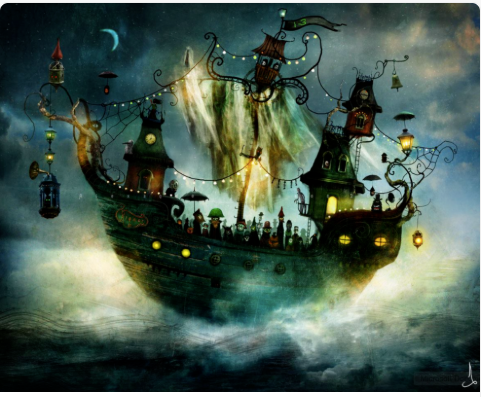 Time to talk…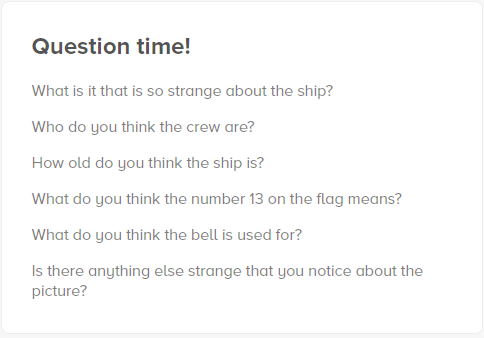 Time to write…Challenge:This book has lost its blurb. Can you write an exciting blurb that makes people really want to keep on reading?Time to draw…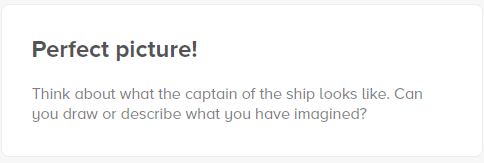 